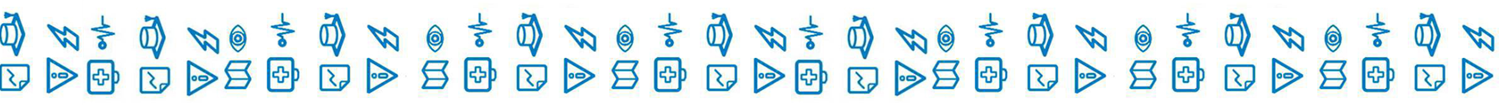 Информация о развитии рынка трудаЛенинградской области В июле 2020 года, в результате негативных последствий распространения коронавирусной инфекции (COVID-19), на рынке труда Ленинградской области зафиксирован рост численности обратившихся в целях поиска подходящей работы граждан, безработных граждан и уровня регистрируемой безработицы. Тенденция роста основных показателей, характеризующих рынок труда, наблюдается с начала апреля 2020 года.Гражданами, обратившимися в службу занятости населения в июле               2020 года, подано 15841 заявление о предоставлении различного вида государственных услуг (далее – госуслуга).Госуслуги, предоставленные гражданам (таблица 1):по содействию в поиске подходящей работы – 8675 человек (почти каждый второй, из числа граждан, подавших заявление о предоставлении госуслуг); по профессиональной ориентации получено 929 госуслуг.Безработными признаны 5779 человек (таблица 4), которым назначена социальная выплата в виде пособия по безработице (таблица 5).В течение июля с регистрационного учета сняты по различным причинам              4777 человек, из числа граждан, обратившихся в целях поиска подходящей работы, в т.ч. 1483 безработных гражданина. При содействии службы занятости населения в июле: - трудоустроено на все виды работ 4206 человек, из них: 1128 человек (26,8%) безработные граждане, 3078 человек (73,2%) ищущие работу граждане, в том числе                 в период до признания их безработными, т.е. в течение нескольких дней (таблица 6); - приступили к профессиональному обучению 44 безработных гражданина.В январе-июле 2020 года служба занятости населения работала:- с 87753 заявлениями о предоставлении госуслуг, из них: каждый второй гражданин обратился за содействием в поиске подходящей работы – 44566 человек.При содействии службы занятости населения в январе-июле 2020 года:- трудоустроено на все виды работ 9042 человека;- эффективность трудоустройства граждан (отношение трудоустроенных граждан к ищущим работу гражданам обратившимся в службу занятости населения) – 20,3%. Из общего числа трудоустроенных: на общественные работы трудоустроены – 784 человека и на временные работы – 3436 несовершеннолетних гражданина в возрасте 14-18 лет в свободное от учебы время;- 5459 гражданам (60,4% от всех трудоустроенных) работа предоставлена                в период до присвоения статуса «безработный».В январе-июле 2020 года:- получили госуслугу по профориентации 13700 граждан;- приступили к профессиональному обучению 2035 человек, в том числе:                        	746 безработных граждан,494 работника предприятий в рамках опережающего профессионального обучения,309 граждан предпенсионного возраста (за 5 лет до наступления возраста, дающего право на назначение страховой пенсии по старости),376 женщин, находящиеся в отпуске по уходу за ребенком до достижения им возраста трех лет,107 работников предприятий-участников федерального проекта «Производительность труда и поддержка занятости»,3 незанятых инвалида;- на досрочную пенсию направлено 8 безработных граждан;- пособие по безработице назначено 32974 безработным гражданам.Спрос на рабочую силуНа 1 августа 2020 года текущий спрос на рабочую силу составил 17458 единиц, что на 1136 вакансий меньше, чем в начале января 2020 года.Вакансии распределились следующим образом: от 199 единиц                               (1,1% от текущего спроса на рабочую силу) в Подпорожском муниципальном районе до 2617 единиц (15,0%) в Кингисеппском муниципальном районе. В экономике региона сохранялась высокая потребность в рабочих кадрах.                     Для трудоустройства рабочих в начале августа 2020 года предлагались 11797 вакансий (67,6%), для инженерно-технических работников и служащих – 5661 вакансия (32,4%).Наибольшую потребность в кадрах испытывала сфера «обрабатывающие производства» – 3226 вакансий (18,5% от общего числа вакансий – 17458 единиц), далее по видам экономической деятельности: государственное управление и обеспечение военной безопасности; социальное обеспечение – 2992 вакансии (17,1%);строительство – 2912 вакансий (16,7%);                                                                                                                                                                                                                                                                                                                                                                                                                                                                                                                                                                                                                                                                                                                                                                                                                                                                                                                                                                                                             деятельность в области здравоохранения и социальных услуг – 1216 вакансий (7%);образование – 1186 вакансий (6,8%);транспортировка и хранение – 1170 вакансий (6,7%);сельское, лесное хозяйство, охота, рыболовство и рыбоводство – 1005 вакансий (5,8%);торговля оптовая и розничная; ремонт автотранспортных средств 
и мотоциклов – 666 вакансий (3,8%);обеспечение электрической энергией, газом и паром; кондиционирование воздуха – 423 вакансии (2,4%);водоснабжение; водоотведение, организация сбора и утилизации отходов, деятельность по ликвидации загрязнений – 419 вакансий (2,4%);предоставление прочих видов услуг – 361 вакансия (2,1%); деятельность административная и сопутствующие дополнительные услуги – 355 вакансий (2%);деятельность гостиниц и предприятий общественного питания – 353 вакансии (2%);деятельность в области культуры, спорта, организации досуга и развлечений – 320 вакансий (1,8%);деятельность профессиональная, научная и техническая – 243 вакансии (1,4%);добыча полезных ископаемых – 209 вакансий (1,2%);деятельность по операциям с недвижимым имуществом – 205 вакансий (1,2%);деятельность финансовая и страховая –183 вакансии (1%);деятельность в области информации и связи – 14 вакансий (0,1%) и т.д.Текущий спрос на рабочую силу по сравнению с началом июля увеличился 
в следующих сферах деятельности:государственное управление и обеспечение военной безопасности; социальное обеспечение – на 8 единиц; строительство - на 1577 единиц; образование - на 131 единицу; транспортировка и хранение – на 133 единицы;торговля оптовая и розничная; ремонт автотранспортных средств 
и мотоциклов - на 83 единицы;обеспечение электрической энергией, газом и паром; кондиционирование воздуха – на 32 единицы;водоснабжение; водоотведение, организация сбора и утилизации отходов, деятельность по ликвидации загрязнений – на 112 единиц;предоставление прочих видов услуг – на 246 единиц;деятельность административная и сопутствующие дополнительные услуги – на 580 единиц;деятельность гостиниц и предприятий общественного питания  - на 124 единицы;деятельность профессиональная, научная и техническая – на 18 единиц;добыча полезных ископаемых – на 1 единицу;деятельность по операциям с недвижимым имуществом – на 6 единиц;деятельность в области информации и связи – на 3 единицы.Спрос на рабочую силу по сравнению с началом июля текущего года сократился в следующих сферах деятельности:деятельность в области здравоохранения и социальных услуг – на 34 единицы;сельское, лесное хозяйство, охота, рыболовство и рыбоводство - на 116 единиц;деятельность в области культуры, спорта, организации досуга и развлечений – на 72 единицы.По 20 наименованиям наиболее востребованных рабочих профессий заявлено 5560 вакансий (31,8% от текущего спроса на рабочую силу). Предложение рабочей силы по этой группе профессий в 1,1 раза больше. По 20 наименованиям наиболее востребованных должностей инженерно-технических работников и служащих заявлено 3597 вакансий (20,6% от текущего спроса на рабочую силу). Предложение рабочей силы по этой группе профессий                        в 1,7 раза больше.Сохранялся высокий спрос на неквалифицированных работников. 
По 20 наименованиям наиболее востребованных профессий этой группы заявлено 4096 вакансий (23,4% от текущего спроса на рабочую силу). Предложение рабочей силы по этой группе профессий в 1,8 раза меньше.На 1 августа 2020 года напряженность на рынке труда в среднем 
по Ленинградской области составила 1,9 незанятого гражданина на одну вакансию (таблица 3). Численность безработных гражданВ июле 2020 года безработными признаны 5779 человек, что на 4985 человек больше, чем в июле 2019 года.К началу августа 2020 года (по отношению к началу июля 2020 года) число безработных граждан увеличилось во всех муниципальных районах                                   и Сосновоборском городском округе.В моногородах численность безработных граждан увеличилась в г. Пикалево – до 189 человек (на 19 человек), в г. Сланцы – до 545 человек (на 86 человек),                        в г. Сясьстрой – до 190 человек (на 19 человек) (таблица 4.1).Состав безработных гражданВ общей численности безработных граждан, состоявших на учете в службе занятости населения, в начале августа 2020 года (30039 человек):осуществлявших трудовую деятельность – 25091 человек (83,5%), из них:
по причинам прекращения трудовой деятельности:уволенные по собственному желанию – 17194 человека (68,5%);уволенные по соглашению сторон – 2375 человек (9,5%);уволенные в связи с ликвидацией организации, либо прекращением деятельности индивидуальным предпринимателем – 1005 человек (4%);уволенные с государственной службы – 172 человека (0,7%).Из 30039 безработных граждан:по возрасту:16-17 лет – 64 человека (0,2%);18-19 лет – 400 человек (1,3%);20-24 года – 2653 человека (8,8%);25-29 лет – 4329 человек (14,4%);30-49 лет – 18533 человека (61,7%);50 лет и старше – 4060 человек (13,5%);по образованию:высшее образование – 6930 человек (23,1%);среднее проф. образование – 7229 человек (24,1%);	среднее общее образование – 6942 человека (23,1%);основное общее образование – 5455 человек (18,2%);не имеющие основного общего образования – 3482 человека (11,6%);по отдельным категориям граждан:родителей, имеющих несовершеннолетних детей, всего – 12404 человека (41,3%);инвалидов – 721 человек (2,4%);граждан предпенсионного возраста – 1852 человека (6,2%);граждан, стремящихся возобновить трудовую деятельность после длительного перерыва (более одного года), – 4788 человек (15,9%);граждан, впервые ищущих работу (ранее не работавших), – 4948 человек (16,5%).Уровень регистрируемой безработицыНа 1 августа 2020 года уровень регистрируемой безработицы                                    в Ленинградской области имел значение 2,88% (справочно: в начале января                  2020 года – 0,36%) (таблица 4).При среднеобластном уровне регистрируемой безработицы в начале июля            2020 года – 2,88%, по территориям этот показатель имел значение: от 1,53% 
в Сосновоборском городском округе до 4,74% во  Всеволожском муниципальном районе. В 5 муниципальных районах Ленинградской области уровень регистрируемой безработицы несколько выше среднеобластного значения.По сравнению с началом июля 2020 года уровень регистрируемой безработицы увеличился во всех муниципальных районах и Сосновоборском городском округе.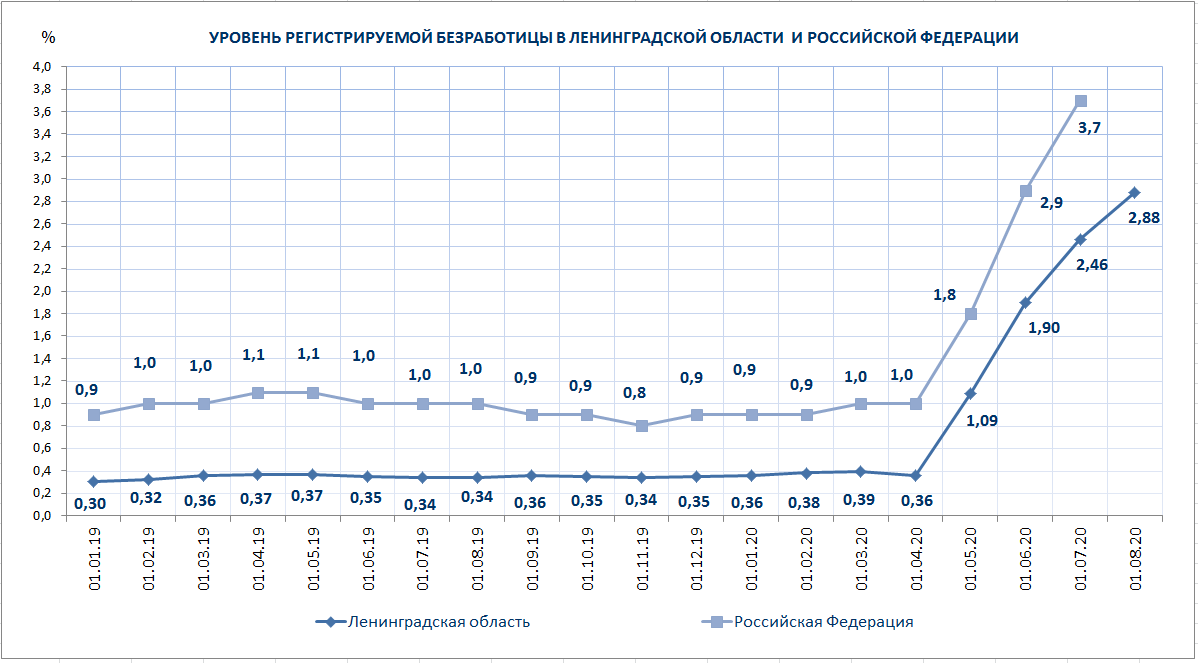 Социальное партнерство в сфере трудаНа 1 августа 2020 года в Ленинградской области действовали                                 1138 уведомительно зарегистрированных коллективных договоров, которыми охвачено 180,6 тыс. работающих граждан.Государственное управление охраной трудаВ июле 2020 года специалистами отдела охраны труда и социального партнёрства комитета принято участие в работе комиссий по расследованию                четырех несчастных случаев, из них: один несчастный случай с тяжелым исходом; три несчастных случая со смертельным исходом.В рамках реализации подпрограммы «Улучшение условий и охраны труда                 в Ленинградской области» Государственной программы Ленинградской области «Содействие занятости населения Ленинградской области», утвержденной постановлением Правительства Ленинградской области от 07.12.2015 №466 комитетом проведены вебинары по охране труда в: Выборгском муниципальном районе (02.07.2020), Ломоносовском муниципальном районе (10.07.2020), Тосненском муниципальном районе (16.07.2020), Сосновоборском муниципальном районе (21.07.2020), Киришском муниципальном районе (24.07.2020), Подпорожском муниципальном районе (27.07.2020), и Лодейнопольском муниципальном районе (28.07.2020).Справочно:По данным Петростата, в среднем за январь-июнь 2020 года,                                     в Ленинградской области уровень безработицы (по методологии МОТ) – 4,4%, численность безработных – 42,9 тыс. человек.Средняя заработная плата по Ленинградской области в мае 2020 года              (по последним данным Петростата) – 47545 руб.Средний размер пособия по безработице в июле 2020 года – 12169,70  руб.Величина прожиточного минимума для трудоспособного населения 
за 1 квартал 2020 года – 12060 руб. Размер минимальной заработной платы в Ленинградской области с 1 января 2020 года – 12800 руб.ЧИСЛЕННОСТЬ ГОСУСЛУГ, ОКАЗАННЫХ ГРАЖДАНАМ, ОБРАТИВШИМСЯ В СЛУЖБУ ЗАНЯТОСТИТаблица 1ИНФОРМАЦИЯ ПО МОНОГОРОДАМ ЛЕНИНГРАДСКОЙ ОБЛАСТИТаблица 4.1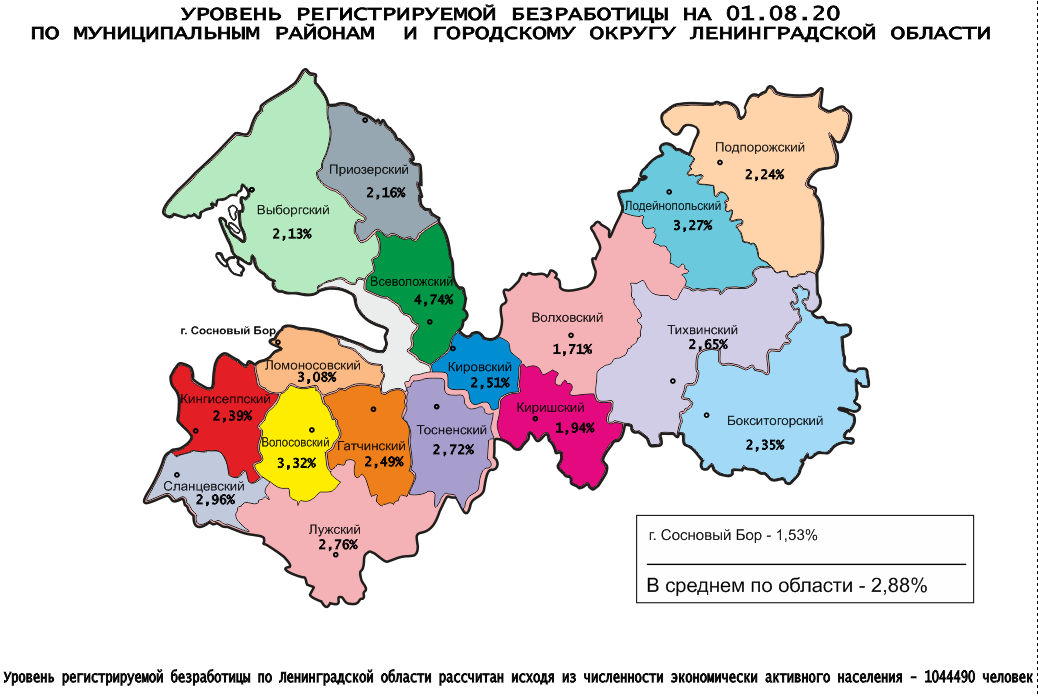 Комитет по труду и занятости населения Ленинградской области (www.job.lenobl.ru). Отдел анализа рынка труда, информации и программ занятостиСанкт-Петербург, Трамвайный пр., д.12, корп.2. Телефон: (812) 539-49-11, факс: (812) 539-47-40. Эл. почта: ktzn_lo@lenreg.ru.Общероссийская база вакансий «Работа в России»: https://trudvsem.ru; Роструд: www.rostrud.infoАДМИНИСТРАЦИЯ ЛЕНИНГРАДСКОЙ ОБЛАСТИ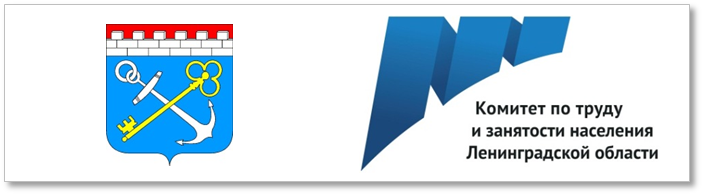 И Н Ф О Р М А Ц И Яо развитии рынка трудаЛенинградской областив июле 2020 года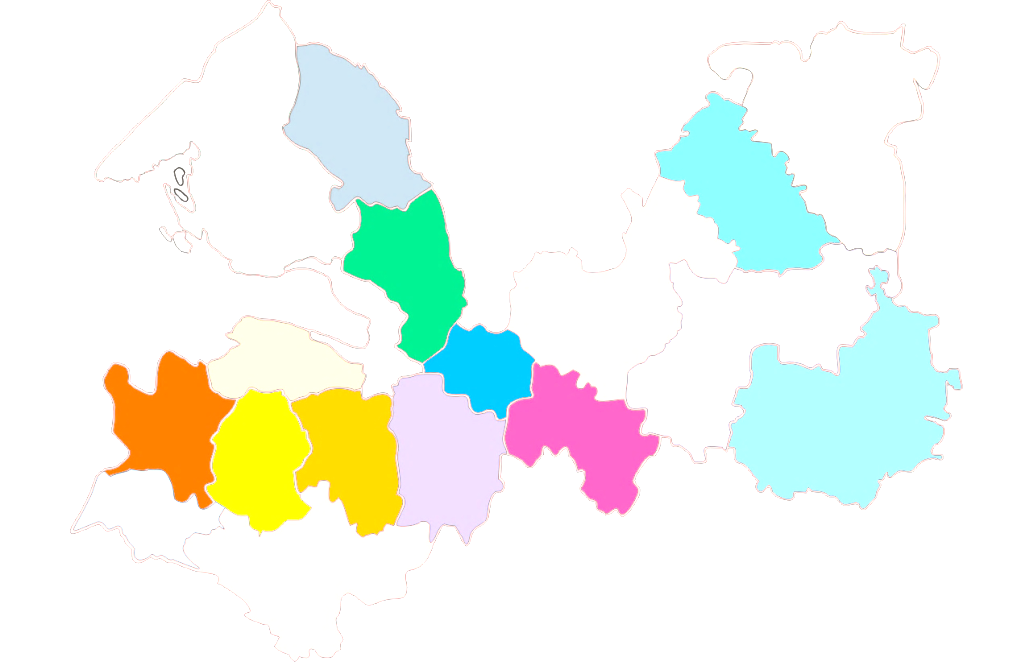 водитель – 1416электрик, электромонтер - 278каменщик – 84слесарь – 705электрогазосварщик – 233плотник - 61швея – 571повар - 190электросварщик – 59оператор – 459продавец – 148станочник – 37монтажник – 325тракторист - 142стропальщик - 17машинист – 316маляр, штукатур – 142сварщик – 10электромонтажник - 281токарь – 86инженер – 678фельдшер – 143инспектор – 58военнослужащий – 521мастер – 138кассир - 45врач – 454охранник – 120администратор – 34педагог (преподаватель, учитель) - 371менеджер – 92механик – 31медицинская сестра – 291техник – 85технолог – 23полицейский (следователь) – 171воспитатель – 80экономист – 23агент – 169бухгалтер – 70рабочие (включая подсобных рабочих, кухонных рабочих, дорожных рабочих, рабочих) – 2283рабочие (включая подсобных рабочих, кухонных рабочих, дорожных рабочих, рабочих) – 2283рабочие (включая подсобных рабочих, кухонных рабочих, дорожных рабочих, рабочих) – 2283уборщик – 581дворник – 63сторож (вахтер) – 30стрелок – 433животновод – 62санитар – 21укладчик (упаковщик) – 179обработчик – 36сортировщик – 19грузчик – 107мойщик – 34почтальон – 11кладовщик – 95овощевод - 33монтер пути – 77горничная – 32Ниже среднеобластного 
(менее 2,88%)Ниже среднеобластного 
(менее 2,88%)Ниже среднеобластного 
(менее 2,88%)Выше среднеобластного (более 2,88%)Выше среднеобластного (более 2,88%)Выше среднеобластного (более 2,88%)№п/пМуниципальныерайоны,городской округУровеньрег. безработицы, %№п/пМуниципальныерайоныУровеньрег. безработицы, %1.Сосновоборский г.о.   1,531.Сланцевский 2,962.Волховский 1,712.Ломоносовский3,083.Киришский 1,943.Лодейнопольский 3,274.Выборгский2,134.Волосовский3,325.Приозерский 2,165.Всеволожский4,746.Подпорожский 2,247.Бокситогорский 2,358.Кингисеппский 2,399.Гатчинский2,4910.Кировский2,5111.Тихвинский 2,6512.Тосненский2,7213.Лужский2,76№МуниципальныеИюньИюньИюньИюльИюльИюльИюльп/прайоны, городской округКоличествоОбратились за госуслугой по: Обратились за госуслугой по: КоличествоОбратились за госуслугой по:Обратились за госуслугой по:Обратились за госуслугой по:заявлений граждан о предоставлении госуслуг, (ед.)содействию в поиске подходящей работы, (чел.)профориентации, (чел.)заявлений граждан о предоставлении госуслуг, (ед.)содействию в поиске подходящей работы, (чел.)профориентации, (чел.)гр.4:   гр.1, %АВ12346791.Бокситогорский 55630936593684118,52.Волосовский 431229044920524104,23.Волховский 86141213108452420125,94.Всеволожский 62572124473794186419560,65.Выборгский 90953523223799651246,16.Гатчинский 116893217129090940110,47.Кингисеппский938367638234053087,78.Киришский 216199732020439148,19.Кировский 34833933382862397,110.Лодейнопольский 172151223517013136,611.Ломоносовский384341257043858148,412.Лужский 43130714413306995,813.Подпорожский 1961391248921369249,514.Приозерский 22320905353450240,015.Сланцевский 358253100568284157158,716.Cосновоборский г.о.2101433841368134400,517.Тихвинский 253250042830756169,218.Тосненский 8145683768483794,319.«ЦОПП «Профстандарт» 1654016540000,0Итого по Лен.областиИтого по Лен.области163797807196615841867592996,7ЧИСЛЕННОСТЬ ГРАЖДАН, ОБРАТИВШИХСЯ ЗА СОДЕЙСТВИЕМ В ПОИСКЕ ПОДХОДЯЩЕЙ РАБОТЫ, 
ТЕКУЩИЙ СПРОС НА РАБОЧУЮ СИЛУЧИСЛЕННОСТЬ ГРАЖДАН, ОБРАТИВШИХСЯ ЗА СОДЕЙСТВИЕМ В ПОИСКЕ ПОДХОДЯЩЕЙ РАБОТЫ, 
ТЕКУЩИЙ СПРОС НА РАБОЧУЮ СИЛУЧИСЛЕННОСТЬ ГРАЖДАН, ОБРАТИВШИХСЯ ЗА СОДЕЙСТВИЕМ В ПОИСКЕ ПОДХОДЯЩЕЙ РАБОТЫ, 
ТЕКУЩИЙ СПРОС НА РАБОЧУЮ СИЛУЧИСЛЕННОСТЬ ГРАЖДАН, ОБРАТИВШИХСЯ ЗА СОДЕЙСТВИЕМ В ПОИСКЕ ПОДХОДЯЩЕЙ РАБОТЫ, 
ТЕКУЩИЙ СПРОС НА РАБОЧУЮ СИЛУЧИСЛЕННОСТЬ ГРАЖДАН, ОБРАТИВШИХСЯ ЗА СОДЕЙСТВИЕМ В ПОИСКЕ ПОДХОДЯЩЕЙ РАБОТЫ, 
ТЕКУЩИЙ СПРОС НА РАБОЧУЮ СИЛУЧИСЛЕННОСТЬ ГРАЖДАН, ОБРАТИВШИХСЯ ЗА СОДЕЙСТВИЕМ В ПОИСКЕ ПОДХОДЯЩЕЙ РАБОТЫ, 
ТЕКУЩИЙ СПРОС НА РАБОЧУЮ СИЛУЧИСЛЕННОСТЬ ГРАЖДАН, ОБРАТИВШИХСЯ ЗА СОДЕЙСТВИЕМ В ПОИСКЕ ПОДХОДЯЩЕЙ РАБОТЫ, 
ТЕКУЩИЙ СПРОС НА РАБОЧУЮ СИЛУЧИСЛЕННОСТЬ ГРАЖДАН, ОБРАТИВШИХСЯ ЗА СОДЕЙСТВИЕМ В ПОИСКЕ ПОДХОДЯЩЕЙ РАБОТЫ, 
ТЕКУЩИЙ СПРОС НА РАБОЧУЮ СИЛУЧИСЛЕННОСТЬ ГРАЖДАН, ОБРАТИВШИХСЯ ЗА СОДЕЙСТВИЕМ В ПОИСКЕ ПОДХОДЯЩЕЙ РАБОТЫ, 
ТЕКУЩИЙ СПРОС НА РАБОЧУЮ СИЛУЧИСЛЕННОСТЬ ГРАЖДАН, ОБРАТИВШИХСЯ ЗА СОДЕЙСТВИЕМ В ПОИСКЕ ПОДХОДЯЩЕЙ РАБОТЫ, 
ТЕКУЩИЙ СПРОС НА РАБОЧУЮ СИЛУЧИСЛЕННОСТЬ ГРАЖДАН, ОБРАТИВШИХСЯ ЗА СОДЕЙСТВИЕМ В ПОИСКЕ ПОДХОДЯЩЕЙ РАБОТЫ, 
ТЕКУЩИЙ СПРОС НА РАБОЧУЮ СИЛУЧИСЛЕННОСТЬ ГРАЖДАН, ОБРАТИВШИХСЯ ЗА СОДЕЙСТВИЕМ В ПОИСКЕ ПОДХОДЯЩЕЙ РАБОТЫ, 
ТЕКУЩИЙ СПРОС НА РАБОЧУЮ СИЛУЧИСЛЕННОСТЬ ГРАЖДАН, ОБРАТИВШИХСЯ ЗА СОДЕЙСТВИЕМ В ПОИСКЕ ПОДХОДЯЩЕЙ РАБОТЫ, 
ТЕКУЩИЙ СПРОС НА РАБОЧУЮ СИЛУЧИСЛЕННОСТЬ ГРАЖДАН, ОБРАТИВШИХСЯ ЗА СОДЕЙСТВИЕМ В ПОИСКЕ ПОДХОДЯЩЕЙ РАБОТЫ, 
ТЕКУЩИЙ СПРОС НА РАБОЧУЮ СИЛУЧИСЛЕННОСТЬ ГРАЖДАН, ОБРАТИВШИХСЯ ЗА СОДЕЙСТВИЕМ В ПОИСКЕ ПОДХОДЯЩЕЙ РАБОТЫ, 
ТЕКУЩИЙ СПРОС НА РАБОЧУЮ СИЛУЧИСЛЕННОСТЬ ГРАЖДАН, ОБРАТИВШИХСЯ ЗА СОДЕЙСТВИЕМ В ПОИСКЕ ПОДХОДЯЩЕЙ РАБОТЫ, 
ТЕКУЩИЙ СПРОС НА РАБОЧУЮ СИЛУЧИСЛЕННОСТЬ ГРАЖДАН, ОБРАТИВШИХСЯ ЗА СОДЕЙСТВИЕМ В ПОИСКЕ ПОДХОДЯЩЕЙ РАБОТЫ, 
ТЕКУЩИЙ СПРОС НА РАБОЧУЮ СИЛУЧИСЛЕННОСТЬ ГРАЖДАН, ОБРАТИВШИХСЯ ЗА СОДЕЙСТВИЕМ В ПОИСКЕ ПОДХОДЯЩЕЙ РАБОТЫ, 
ТЕКУЩИЙ СПРОС НА РАБОЧУЮ СИЛУЧИСЛЕННОСТЬ ГРАЖДАН, ОБРАТИВШИХСЯ ЗА СОДЕЙСТВИЕМ В ПОИСКЕ ПОДХОДЯЩЕЙ РАБОТЫ, 
ТЕКУЩИЙ СПРОС НА РАБОЧУЮ СИЛУЧИСЛЕННОСТЬ ГРАЖДАН, ОБРАТИВШИХСЯ ЗА СОДЕЙСТВИЕМ В ПОИСКЕ ПОДХОДЯЩЕЙ РАБОТЫ, 
ТЕКУЩИЙ СПРОС НА РАБОЧУЮ СИЛУЧИСЛЕННОСТЬ ГРАЖДАН, ОБРАТИВШИХСЯ ЗА СОДЕЙСТВИЕМ В ПОИСКЕ ПОДХОДЯЩЕЙ РАБОТЫ, 
ТЕКУЩИЙ СПРОС НА РАБОЧУЮ СИЛУЧИСЛЕННОСТЬ ГРАЖДАН, ОБРАТИВШИХСЯ ЗА СОДЕЙСТВИЕМ В ПОИСКЕ ПОДХОДЯЩЕЙ РАБОТЫ, 
ТЕКУЩИЙ СПРОС НА РАБОЧУЮ СИЛУЧИСЛЕННОСТЬ ГРАЖДАН, ОБРАТИВШИХСЯ ЗА СОДЕЙСТВИЕМ В ПОИСКЕ ПОДХОДЯЩЕЙ РАБОТЫ, 
ТЕКУЩИЙ СПРОС НА РАБОЧУЮ СИЛУЧИСЛЕННОСТЬ ГРАЖДАН, ОБРАТИВШИХСЯ ЗА СОДЕЙСТВИЕМ В ПОИСКЕ ПОДХОДЯЩЕЙ РАБОТЫ, 
ТЕКУЩИЙ СПРОС НА РАБОЧУЮ СИЛУЧИСЛЕННОСТЬ ГРАЖДАН, ОБРАТИВШИХСЯ ЗА СОДЕЙСТВИЕМ В ПОИСКЕ ПОДХОДЯЩЕЙ РАБОТЫ, 
ТЕКУЩИЙ СПРОС НА РАБОЧУЮ СИЛУЧИСЛЕННОСТЬ ГРАЖДАН, ОБРАТИВШИХСЯ ЗА СОДЕЙСТВИЕМ В ПОИСКЕ ПОДХОДЯЩЕЙ РАБОТЫ, 
ТЕКУЩИЙ СПРОС НА РАБОЧУЮ СИЛУЧИСЛЕННОСТЬ ГРАЖДАН, ОБРАТИВШИХСЯ ЗА СОДЕЙСТВИЕМ В ПОИСКЕ ПОДХОДЯЩЕЙ РАБОТЫ, 
ТЕКУЩИЙ СПРОС НА РАБОЧУЮ СИЛУЧИСЛЕННОСТЬ ГРАЖДАН, ОБРАТИВШИХСЯ ЗА СОДЕЙСТВИЕМ В ПОИСКЕ ПОДХОДЯЩЕЙ РАБОТЫ, 
ТЕКУЩИЙ СПРОС НА РАБОЧУЮ СИЛУЧИСЛЕННОСТЬ ГРАЖДАН, ОБРАТИВШИХСЯ ЗА СОДЕЙСТВИЕМ В ПОИСКЕ ПОДХОДЯЩЕЙ РАБОТЫ, 
ТЕКУЩИЙ СПРОС НА РАБОЧУЮ СИЛУЧИСЛЕННОСТЬ ГРАЖДАН, ОБРАТИВШИХСЯ ЗА СОДЕЙСТВИЕМ В ПОИСКЕ ПОДХОДЯЩЕЙ РАБОТЫ, 
ТЕКУЩИЙ СПРОС НА РАБОЧУЮ СИЛУТаблица 2Таблица 2Таблица 2Таблица 2Таблица 2Таблица 2Таблица 2Таблица 2Таблица 2№МуниципальныеЧисленность граждан, обратившихся за содействием в поиске подходящей работы:Численность граждан, обратившихся за содействием в поиске подходящей работы:Численность граждан, обратившихся за содействием в поиске подходящей работы:Численность граждан, обратившихся за содействием в поиске подходящей работы:Численность граждан, обратившихся за содействием в поиске подходящей работы:Численность граждан, обратившихся за содействием в поиске подходящей работы:Численность граждан, обратившихся за содействием в поиске подходящей работы:Численность граждан, обратившихся за содействием в поиске подходящей работы:Численность граждан, обратившихся за содействием в поиске подходящей работы:Численность граждан, обратившихся за содействием в поиске подходящей работы:Численность граждан, обратившихся за содействием в поиске подходящей работы:Численность граждан, обратившихся за содействием в поиске подходящей работы:Численность граждан, обратившихся за содействием в поиске подходящей работы:Численность граждан, обратившихся за содействием в поиске подходящей работы:Численность граждан, обратившихся за содействием в поиске подходящей работы:Численность граждан, обратившихся за содействием в поиске подходящей работы:Численность граждан, обратившихся за содействием в поиске подходящей работы:Численность граждан, обратившихся за содействием в поиске подходящей работы:Численность граждан, обратившихся за содействием в поиске подходящей работы:Текущий спрос на рабочуюТекущий спрос на рабочуюТекущий спрос на рабочуюТекущий спрос на рабочуюТекущий спрос на рабочуюТекущий спрос на рабочуюТекущий спрос на рабочуюТекущий спрос на рабочуюТекущий спрос на рабочуюп/прайоны, городской округ Поставлено на учет, (чел.)Поставлено на учет, (чел.)Поставлено на учет, (чел.)Поставлено на учет, (чел.)Поставлено на учет, (чел.)Поставлено на учет, (чел.)Поставлено на учет, (чел.)Поставлено на учет, (чел.)Поставлено на учет, (чел.)Состоит на учете, (чел.)Состоит на учете, (чел.)Состоит на учете, (чел.)Состоит на учете, (чел.)Состоит на учете, (чел.)Состоит на учете, (чел.)Состоит на учете, (чел.)Состоит на учете, (чел.)Состоит на учете, (чел.)Состоит на учете, (чел.)силу (вакансии), (ед.)силу (вакансии), (ед.)силу (вакансии), (ед.)силу (вакансии), (ед.)силу (вакансии), (ед.)силу (вакансии), (ед.)силу (вакансии), (ед.)силу (вакансии), (ед.)силу (вакансии), (ед.)июньиюньиюньиюльиюльиюльгр.2:гр.1,%гр.2:гр.1,%гр.2:гр.1,%01.07.202001.07.202001.07.202001.07.202001.08.202001.08.202001.08.202001.08.2020гр.5:гр.4,%гр.5:гр.4,%01.07.202001.07.202001.07.202001.08.202001.08.202001.08.2020гр.8:гр.7,%гр.8:гр.7,%гр.8:гр.7,%АB11122233344445555667778889991.Бокситогорский 309309309368368368119,1119,1119,1628628628628743743743743118,3118,3414414414414414414100,0100,02.Волосовский 22922922920520520589,589,589,5829829829829963963963963116,2116,2293293293302302302103,1103,13.Волховский 412412412524524524127,2127,2127,210931093109310931186118611861186108,5108,5720720720814814814113,1113,14.Всеволожский 21242124212418641864186487,887,887,81020410204102041020411425114251142511425112,0112,0160216021602176017601760109,9109,95.Выборгский 535535535996996996186,2186,2186,222692269226922692682268226822682118,2118,2824824824824824824100,0100,06.Гатчинский 93293293290990990997,597,597,538123812381238124166416641664166109,3109,312921292129212361236123695,795,77.Кингисеппский 367367367405405405110,4110,4110,410311031103110311169116911691169113,4113,4976976976261726172617268,1268,18.Киришский 199199199204204204102,5102,5102,5789789789789856856856856108,5108,5428428428543543543126,9126,99.Кировский 33933933928628628684,484,484,415271527152715271722172217221722112,8112,8920920920957957957104,0104,010.Лодейнопольский 151151151170170170112,6112,6112,6553553553553612612612612110,7110,728328328324424424486,286,211.Ломоносовский341341341438438438128,4128,4128,414521452145214521629162916291629112,2112,2186018601860192019201920103,2103,212.Лужский 30730730730630630699,799,799,710371037103710371194119411941194115,1115,1916916916100110011001109,3109,313.Подпорожский 139139139213213213153,2153,2153,2418418418418491491491491117,5117,5172172172199199199115,7115,714.Приозерский 209209209345345345165,1165,1165,1728728728728831831831831114,1114,1468468468537537537114,7114,715.Сланцевский 253253253284284284112,3112,3112,3718718718718775775775775107,9107,939739739734534534586,986,916.Cосновоборский г.о.143143143368368368257,3257,3257,3635635635635765765765765120,3120,3171417141714198919891989116,0116,017.Тихвинский 250250250307307307122,8122,8122,810311031103110311170117011701170113,5113,5497497497520520520104,6104,618.Тосненский 56856856848348348385,085,085,023302330233023302636263626362636113,1113,1101610161016123612361236121,7121,7Итого по Ленинградской областиИтого по Ленинградской области780778077807867586758675111,1111,1111,13108431084310843108435015350153501535015112,6112,6147921479214792174581745817458118,0118,0КОЛИЧЕСТВО ПРЕДПРИЯТИЙ И ДВИЖЕНИЕ ЗАЯВЛЕННЫХ ИМИ ВАКАНСИЙ В МУНИЦИПАЛЬНЫХ РАЙОНАХ И ГОРОДСКОМ ОКРУГЕ  ЛЕНИНГРАДСКОЙ ОБЛАСТИ Таблица 3КОЛИЧЕСТВО ПРЕДПРИЯТИЙ И ДВИЖЕНИЕ ЗАЯВЛЕННЫХ ИМИ ВАКАНСИЙ В МУНИЦИПАЛЬНЫХ РАЙОНАХ И ГОРОДСКОМ ОКРУГЕ  ЛЕНИНГРАДСКОЙ ОБЛАСТИ Таблица 3КОЛИЧЕСТВО ПРЕДПРИЯТИЙ И ДВИЖЕНИЕ ЗАЯВЛЕННЫХ ИМИ ВАКАНСИЙ В МУНИЦИПАЛЬНЫХ РАЙОНАХ И ГОРОДСКОМ ОКРУГЕ  ЛЕНИНГРАДСКОЙ ОБЛАСТИ Таблица 3КОЛИЧЕСТВО ПРЕДПРИЯТИЙ И ДВИЖЕНИЕ ЗАЯВЛЕННЫХ ИМИ ВАКАНСИЙ В МУНИЦИПАЛЬНЫХ РАЙОНАХ И ГОРОДСКОМ ОКРУГЕ  ЛЕНИНГРАДСКОЙ ОБЛАСТИ Таблица 3КОЛИЧЕСТВО ПРЕДПРИЯТИЙ И ДВИЖЕНИЕ ЗАЯВЛЕННЫХ ИМИ ВАКАНСИЙ В МУНИЦИПАЛЬНЫХ РАЙОНАХ И ГОРОДСКОМ ОКРУГЕ  ЛЕНИНГРАДСКОЙ ОБЛАСТИ Таблица 3КОЛИЧЕСТВО ПРЕДПРИЯТИЙ И ДВИЖЕНИЕ ЗАЯВЛЕННЫХ ИМИ ВАКАНСИЙ В МУНИЦИПАЛЬНЫХ РАЙОНАХ И ГОРОДСКОМ ОКРУГЕ  ЛЕНИНГРАДСКОЙ ОБЛАСТИ Таблица 3КОЛИЧЕСТВО ПРЕДПРИЯТИЙ И ДВИЖЕНИЕ ЗАЯВЛЕННЫХ ИМИ ВАКАНСИЙ В МУНИЦИПАЛЬНЫХ РАЙОНАХ И ГОРОДСКОМ ОКРУГЕ  ЛЕНИНГРАДСКОЙ ОБЛАСТИ Таблица 3КОЛИЧЕСТВО ПРЕДПРИЯТИЙ И ДВИЖЕНИЕ ЗАЯВЛЕННЫХ ИМИ ВАКАНСИЙ В МУНИЦИПАЛЬНЫХ РАЙОНАХ И ГОРОДСКОМ ОКРУГЕ  ЛЕНИНГРАДСКОЙ ОБЛАСТИ Таблица 3КОЛИЧЕСТВО ПРЕДПРИЯТИЙ И ДВИЖЕНИЕ ЗАЯВЛЕННЫХ ИМИ ВАКАНСИЙ В МУНИЦИПАЛЬНЫХ РАЙОНАХ И ГОРОДСКОМ ОКРУГЕ  ЛЕНИНГРАДСКОЙ ОБЛАСТИ Таблица 3КОЛИЧЕСТВО ПРЕДПРИЯТИЙ И ДВИЖЕНИЕ ЗАЯВЛЕННЫХ ИМИ ВАКАНСИЙ В МУНИЦИПАЛЬНЫХ РАЙОНАХ И ГОРОДСКОМ ОКРУГЕ  ЛЕНИНГРАДСКОЙ ОБЛАСТИ Таблица 3КОЛИЧЕСТВО ПРЕДПРИЯТИЙ И ДВИЖЕНИЕ ЗАЯВЛЕННЫХ ИМИ ВАКАНСИЙ В МУНИЦИПАЛЬНЫХ РАЙОНАХ И ГОРОДСКОМ ОКРУГЕ  ЛЕНИНГРАДСКОЙ ОБЛАСТИ Таблица 3КОЛИЧЕСТВО ПРЕДПРИЯТИЙ И ДВИЖЕНИЕ ЗАЯВЛЕННЫХ ИМИ ВАКАНСИЙ В МУНИЦИПАЛЬНЫХ РАЙОНАХ И ГОРОДСКОМ ОКРУГЕ  ЛЕНИНГРАДСКОЙ ОБЛАСТИ Таблица 3КОЛИЧЕСТВО ПРЕДПРИЯТИЙ И ДВИЖЕНИЕ ЗАЯВЛЕННЫХ ИМИ ВАКАНСИЙ В МУНИЦИПАЛЬНЫХ РАЙОНАХ И ГОРОДСКОМ ОКРУГЕ  ЛЕНИНГРАДСКОЙ ОБЛАСТИ Таблица 3КОЛИЧЕСТВО ПРЕДПРИЯТИЙ И ДВИЖЕНИЕ ЗАЯВЛЕННЫХ ИМИ ВАКАНСИЙ В МУНИЦИПАЛЬНЫХ РАЙОНАХ И ГОРОДСКОМ ОКРУГЕ  ЛЕНИНГРАДСКОЙ ОБЛАСТИ Таблица 3КОЛИЧЕСТВО ПРЕДПРИЯТИЙ И ДВИЖЕНИЕ ЗАЯВЛЕННЫХ ИМИ ВАКАНСИЙ В МУНИЦИПАЛЬНЫХ РАЙОНАХ И ГОРОДСКОМ ОКРУГЕ  ЛЕНИНГРАДСКОЙ ОБЛАСТИ Таблица 3КОЛИЧЕСТВО ПРЕДПРИЯТИЙ И ДВИЖЕНИЕ ЗАЯВЛЕННЫХ ИМИ ВАКАНСИЙ В МУНИЦИПАЛЬНЫХ РАЙОНАХ И ГОРОДСКОМ ОКРУГЕ  ЛЕНИНГРАДСКОЙ ОБЛАСТИ Таблица 3КОЛИЧЕСТВО ПРЕДПРИЯТИЙ И ДВИЖЕНИЕ ЗАЯВЛЕННЫХ ИМИ ВАКАНСИЙ В МУНИЦИПАЛЬНЫХ РАЙОНАХ И ГОРОДСКОМ ОКРУГЕ  ЛЕНИНГРАДСКОЙ ОБЛАСТИ Таблица 3КОЛИЧЕСТВО ПРЕДПРИЯТИЙ И ДВИЖЕНИЕ ЗАЯВЛЕННЫХ ИМИ ВАКАНСИЙ В МУНИЦИПАЛЬНЫХ РАЙОНАХ И ГОРОДСКОМ ОКРУГЕ  ЛЕНИНГРАДСКОЙ ОБЛАСТИ Таблица 3КОЛИЧЕСТВО ПРЕДПРИЯТИЙ И ДВИЖЕНИЕ ЗАЯВЛЕННЫХ ИМИ ВАКАНСИЙ В МУНИЦИПАЛЬНЫХ РАЙОНАХ И ГОРОДСКОМ ОКРУГЕ  ЛЕНИНГРАДСКОЙ ОБЛАСТИ Таблица 3КОЛИЧЕСТВО ПРЕДПРИЯТИЙ И ДВИЖЕНИЕ ЗАЯВЛЕННЫХ ИМИ ВАКАНСИЙ В МУНИЦИПАЛЬНЫХ РАЙОНАХ И ГОРОДСКОМ ОКРУГЕ  ЛЕНИНГРАДСКОЙ ОБЛАСТИ Таблица 3КОЛИЧЕСТВО ПРЕДПРИЯТИЙ И ДВИЖЕНИЕ ЗАЯВЛЕННЫХ ИМИ ВАКАНСИЙ В МУНИЦИПАЛЬНЫХ РАЙОНАХ И ГОРОДСКОМ ОКРУГЕ  ЛЕНИНГРАДСКОЙ ОБЛАСТИ Таблица 3КОЛИЧЕСТВО ПРЕДПРИЯТИЙ И ДВИЖЕНИЕ ЗАЯВЛЕННЫХ ИМИ ВАКАНСИЙ В МУНИЦИПАЛЬНЫХ РАЙОНАХ И ГОРОДСКОМ ОКРУГЕ  ЛЕНИНГРАДСКОЙ ОБЛАСТИ Таблица 3КОЛИЧЕСТВО ПРЕДПРИЯТИЙ И ДВИЖЕНИЕ ЗАЯВЛЕННЫХ ИМИ ВАКАНСИЙ В МУНИЦИПАЛЬНЫХ РАЙОНАХ И ГОРОДСКОМ ОКРУГЕ  ЛЕНИНГРАДСКОЙ ОБЛАСТИ Таблица 3КОЛИЧЕСТВО ПРЕДПРИЯТИЙ И ДВИЖЕНИЕ ЗАЯВЛЕННЫХ ИМИ ВАКАНСИЙ В МУНИЦИПАЛЬНЫХ РАЙОНАХ И ГОРОДСКОМ ОКРУГЕ  ЛЕНИНГРАДСКОЙ ОБЛАСТИ Таблица 3КОЛИЧЕСТВО ПРЕДПРИЯТИЙ И ДВИЖЕНИЕ ЗАЯВЛЕННЫХ ИМИ ВАКАНСИЙ В МУНИЦИПАЛЬНЫХ РАЙОНАХ И ГОРОДСКОМ ОКРУГЕ  ЛЕНИНГРАДСКОЙ ОБЛАСТИ Таблица 3КОЛИЧЕСТВО ПРЕДПРИЯТИЙ И ДВИЖЕНИЕ ЗАЯВЛЕННЫХ ИМИ ВАКАНСИЙ В МУНИЦИПАЛЬНЫХ РАЙОНАХ И ГОРОДСКОМ ОКРУГЕ  ЛЕНИНГРАДСКОЙ ОБЛАСТИ Таблица 3КОЛИЧЕСТВО ПРЕДПРИЯТИЙ И ДВИЖЕНИЕ ЗАЯВЛЕННЫХ ИМИ ВАКАНСИЙ В МУНИЦИПАЛЬНЫХ РАЙОНАХ И ГОРОДСКОМ ОКРУГЕ  ЛЕНИНГРАДСКОЙ ОБЛАСТИ Таблица 3КОЛИЧЕСТВО ПРЕДПРИЯТИЙ И ДВИЖЕНИЕ ЗАЯВЛЕННЫХ ИМИ ВАКАНСИЙ В МУНИЦИПАЛЬНЫХ РАЙОНАХ И ГОРОДСКОМ ОКРУГЕ  ЛЕНИНГРАДСКОЙ ОБЛАСТИ Таблица 3КОЛИЧЕСТВО ПРЕДПРИЯТИЙ И ДВИЖЕНИЕ ЗАЯВЛЕННЫХ ИМИ ВАКАНСИЙ В МУНИЦИПАЛЬНЫХ РАЙОНАХ И ГОРОДСКОМ ОКРУГЕ  ЛЕНИНГРАДСКОЙ ОБЛАСТИ Таблица 3КОЛИЧЕСТВО ПРЕДПРИЯТИЙ И ДВИЖЕНИЕ ЗАЯВЛЕННЫХ ИМИ ВАКАНСИЙ В МУНИЦИПАЛЬНЫХ РАЙОНАХ И ГОРОДСКОМ ОКРУГЕ  ЛЕНИНГРАДСКОЙ ОБЛАСТИ Таблица 3КОЛИЧЕСТВО ПРЕДПРИЯТИЙ И ДВИЖЕНИЕ ЗАЯВЛЕННЫХ ИМИ ВАКАНСИЙ В МУНИЦИПАЛЬНЫХ РАЙОНАХ И ГОРОДСКОМ ОКРУГЕ  ЛЕНИНГРАДСКОЙ ОБЛАСТИ Таблица 3КОЛИЧЕСТВО ПРЕДПРИЯТИЙ И ДВИЖЕНИЕ ЗАЯВЛЕННЫХ ИМИ ВАКАНСИЙ В МУНИЦИПАЛЬНЫХ РАЙОНАХ И ГОРОДСКОМ ОКРУГЕ  ЛЕНИНГРАДСКОЙ ОБЛАСТИ Таблица 3№ п/пМуниципальныерайоны, городской округк-во работодателей,к-во работодателей,количество вакансий,ед.количество вакансий,ед.количество вакансий,ед.количество вакансий,ед.количество вакансий,ед.количество вакансий,ед.кол-во вакансий, срок жизни которыхкол-во вакансий, срок жизни которыхкол-во вакансий, срок жизни которыхкол-во вакансий, срок жизни которыхкол-во вакансий, ед.кол-во вакансий, ед.кол-во вакансий, ед.кол-во вакансий, ед.кол-вовакансий,кол-вовакансий,кол-воспец-тей,кол-воспец-тей,кол-воспец-тей,кол-вовакансий,кол-вовакансий,кол-вовакансий,кол-вовакансий,кол-вовакансий,кол-во незанятых гражданкол-во незанятых гражданкол-во незанятых гражданкол-во незанятых граждан№ п/пМуниципальныерайоны, городской округпредост. вак.,ед.предост. вак.,ед.на
 01.07.20на
 01.07.20на
 01.07.20на 01.08.20на 01.08.20на 01.08.20от 1 дня  до 3-х  м-цевот 1 дня  до 3-х  м-цевболее 3-х м-цевболее 3-х м-цевна раб. проф.на раб. проф.на раб. проф.на долж. служ.по которым указана зарплатапо которым указана зарплатапо кот. даны вакансиипо кот. даны вакансиипо кот. даны вакансиизаявлен.за июльзаявлен.за июльснятых за июльпрошедших за июльпрошедших за июль чел.на 1 вакансию чел.на 1 вакансию чел.на 1 вакансию чел.на 1 вакансиюАВ1122233344556667889991010111212131313131.Бокситогорский 60604144144144144144143133131011013103103101044144141181181183673673657817811,81,81,81,82.Волосовский 646429329329330230230276762262261851851851173023021091091095858493513513,23,23,23,23.Волховский 9595720720720814814814574574240240541541541273814814175175175888888794160816081,41,41,41,44.Всеволожский 2132131602160216021760176017601512151224824810721072107268817601760258258258124412441086284628466,26,26,26,25.Выборгский 11211282482482482482482482482400356356356468824824209209209851851851167516753,23,23,23,26.Гатчинский 12812812921292129212361236123679479444244298898898824812361236173173173437437493172917293,23,23,23,27.Кингисеппский 151151976976976261726172617212121214964961818181818187992617261729429429420672067425304330430,40,40,40,48.Киришский 8686428428428543543543536536773253253252185435431401401402842841697127121,61,61,61,69.Кировский 10310392092092095795795725425470370359259259236595795719119119111311376103310331,71,71,71,710.Лодейнопольский 39392832832832442442441091091351351151151151292442448181811461461864294292,52,52,52,511.Ломоносовский 84841860186018601920192019201397139752352316741674167424619201920158158158275275215213521350,80,80,80,812.Лужский 13013091691691610011001100160260239939962462462437710011001250250250484484399140014001,21,21,21,213.Подпорожский 39391721721721991991997272127127122122122771991997575751711711443433432,22,22,22,214.Приозерский 66664684684685375375374014011361363393393391985375371561561565035034349719711,51,51,51,515.Сланцевский 484839739739734534534526126184842222222221233453451051051051821822345795792,22,22,22,216.Cосновоборский г.о.1081081714171417141989198919897017011288128814151415141557419891989206206206550550275226422640,40,40,40,417.Тихвинский 95954974974975205205202512512692692392392392815205201711711711931931706906902,22,22,22,218.Тосненский 15515510161016101612361236123679779743943986086086037612361236256256256528528308154415442,12,12,12,1Итого по Ленинградской областиИтого по Ленинградской области177617761479214792147921745817458174581159511595586358631179711797117975661174581745898198198193419341667324133241331,91,91,91,91,61,6БЕЗРАБОТНЫЕ, УРОВЕНЬ РЕГИСТРИРУЕМОЙ БЕЗРАБОТИЦЫБЕЗРАБОТНЫЕ, УРОВЕНЬ РЕГИСТРИРУЕМОЙ БЕЗРАБОТИЦЫБЕЗРАБОТНЫЕ, УРОВЕНЬ РЕГИСТРИРУЕМОЙ БЕЗРАБОТИЦЫБЕЗРАБОТНЫЕ, УРОВЕНЬ РЕГИСТРИРУЕМОЙ БЕЗРАБОТИЦЫБЕЗРАБОТНЫЕ, УРОВЕНЬ РЕГИСТРИРУЕМОЙ БЕЗРАБОТИЦЫБЕЗРАБОТНЫЕ, УРОВЕНЬ РЕГИСТРИРУЕМОЙ БЕЗРАБОТИЦЫБЕЗРАБОТНЫЕ, УРОВЕНЬ РЕГИСТРИРУЕМОЙ БЕЗРАБОТИЦЫБЕЗРАБОТНЫЕ, УРОВЕНЬ РЕГИСТРИРУЕМОЙ БЕЗРАБОТИЦЫБЕЗРАБОТНЫЕ, УРОВЕНЬ РЕГИСТРИРУЕМОЙ БЕЗРАБОТИЦЫБЕЗРАБОТНЫЕ, УРОВЕНЬ РЕГИСТРИРУЕМОЙ БЕЗРАБОТИЦЫБЕЗРАБОТНЫЕ, УРОВЕНЬ РЕГИСТРИРУЕМОЙ БЕЗРАБОТИЦЫБЕЗРАБОТНЫЕ, УРОВЕНЬ РЕГИСТРИРУЕМОЙ БЕЗРАБОТИЦЫТаблица 4Таблица 4Таблица 4Таблица 4Таблица 4Таблица 4Таблица 4Таблица 4Таблица 4Таблица 4Таблица 4Таблица 4№МуниципальныеБезработные:Безработные:Безработные:Безработные:Безработные:Безработные:Безработные:Уровень регистрируемой  безработицы, (%)Уровень регистрируемой  безработицы, (%)Уровень регистрируемой  безработицы, (%)п/п районы, городской округПоставлено на учет, (чел.)Поставлено на учет, (чел.)Поставлено на учет, (чел.)Поставлено на учет, (чел.)Состоит на учете, (чел.)Состоит на учете, (чел.)Состоит на учете, (чел.)июньиюльгр.2:гр1,%гр.2:гр1,%01.07.202001.08.2020гр.5:гр.4,%01.07.202001.08.2020гр.8-гр.7, п/пАB12334567891.Бокситогорский144172119,4558558658117,92,002,350,362.Волосовский20917382,8718718858119,52,783,320,543.Волховский28118365,19199191007109,61,561,710,154.Всеволожский2108168079,6836983699749116,54,064,740,675.Выборгский54350593,0184918492283123,51,722,130,416.Гатчинский86863973,6311831183642116,82,132,490,367.Кингисеппский29617458,89359351044111,72,142,390,258.Киришский179189105,6689689795115,41,681,940,269.Кировский32128287,9121812181422116,72,152,510,3610.Лодейнопольский112131117,0461461560121,52,703,270,5811.Ломоносовский33825575,4117411741352115,22,673,080,4112.Лужский25923791,59009001057117,42,352,760,4113.Подпорожский10210199,0338338403119,21,882,240,3614.Приозерский18414679,3643643748116,31,862,160,3015.Сланцевский148156105,4576576676117,42,532,960,4416.Cосновоборский г.о.12011696,7485485568117,11,301,530,2217.Тихвинский24322291,49379371076114,82,312,650,3418.Тосненский54941876,1184118412141116,32,342,720,38Итого по Ленинградской областиИтого по Ленинградской области7004577982,5257282572830039116,82,462,880,42№п/пМоногородаКоличество безработных граждан, чел.Количество безработных граждан, чел.Уровень регистрируемой безработицы, %Уровень регистрируемой безработицы, %Количество вакансий, ед.Количество вакансий, ед.Количество безработных на одну вакансию, чел.Количество безработных на одну вакансию, чел.01.07.202001.08.202001.07.202001.08.202001.07.202001.08.202001.07.202001.08.20201.г. Пикалево1701891,591,772702740,60,72.г. Сланцы4595452,533,012863011,61,83.г. Сясьстрой1711902,012,2491941,92,0СОЦИАЛЬНЫЕ ВЫПЛАТЫ В ВИДЕ ПОСОБИЯ ПО БЕЗРАБОТИЦЕСОЦИАЛЬНЫЕ ВЫПЛАТЫ В ВИДЕ ПОСОБИЯ ПО БЕЗРАБОТИЦЕСОЦИАЛЬНЫЕ ВЫПЛАТЫ В ВИДЕ ПОСОБИЯ ПО БЕЗРАБОТИЦЕСОЦИАЛЬНЫЕ ВЫПЛАТЫ В ВИДЕ ПОСОБИЯ ПО БЕЗРАБОТИЦЕСОЦИАЛЬНЫЕ ВЫПЛАТЫ В ВИДЕ ПОСОБИЯ ПО БЕЗРАБОТИЦЕСОЦИАЛЬНЫЕ ВЫПЛАТЫ В ВИДЕ ПОСОБИЯ ПО БЕЗРАБОТИЦЕСОЦИАЛЬНЫЕ ВЫПЛАТЫ В ВИДЕ ПОСОБИЯ ПО БЕЗРАБОТИЦЕСОЦИАЛЬНЫЕ ВЫПЛАТЫ В ВИДЕ ПОСОБИЯ ПО БЕЗРАБОТИЦЕСОЦИАЛЬНЫЕ ВЫПЛАТЫ В ВИДЕ ПОСОБИЯ ПО БЕЗРАБОТИЦЕСОЦИАЛЬНЫЕ ВЫПЛАТЫ В ВИДЕ ПОСОБИЯ ПО БЕЗРАБОТИЦЕТаблица 5Таблица 5Таблица 5№п/пМуниципальныерайоны, городской округНазначены социальные выплаты в виде пособия по безработице, чел.Назначены социальные выплаты в виде пособия по безработице, чел.Назначены социальные выплаты в виде пособия по безработице, чел.Получали социальные выплаты в виде пособия по безработице, чел.Получали социальные выплаты в виде пособия по безработице, чел.Получали социальные выплаты в виде пособия по безработице, чел.Получали социальные выплаты в виде пособия по безработице, чел.Получали социальные выплаты в виде пособия по безработице, чел.Получали социальные выплаты в виде пособия по безработице, чел.июньиюльгр.2:гр.1, %01.07.202001.08.202001.08.202001.08.2020гр.5:гр.4, %гр.5:гр.4, %АB1234555661.Бокситогорский 144172119,4536638638638119,0119,02.Волосовский 20917382,8700811811811115,9115,93.Волховский 28118365,1897987987987110,0110,04.Всеволожский 2108168079,78243863886388638104,8104,85.Выборгский 54350593,01798213221322132118,6118,66.Гатчинский 86863973,63030356035603560117,5117,57.Кингисеппский 29617458,8908101710171017112,0112,08.Киришский 179189105,6682783783783114,8114,89.Кировский 32128287,91179135313531353114,8114,810.Лодейнопольский 112131117,0455555555555122,0122,011.Ломоносовский 33825575,41153128912891289111,8111,812.Лужский 25923791,5884104110411041117,8117,813.Подпорожский 10210199,0332396396396119,3119,314.Приозерский 18414679,3629733733733116,5116,515.Сланцевский 148156105,4567661661661116,6116,616.Cосновоборский г.о.12011696,7468547547547116,9116,917.Тихвинский 24322291,4919106310631063115,7115,718.Тосненский 54941876,11779189918991899106,7106,7Итого по Ленинградской областиИтого по Ленинградской области7004577982,525159281032810328103111,7111,7ТРУДОУСТРОЙСТВО ИЩУЩИХ И БЕЗРАБОТНЫХ ГРАЖДАНТРУДОУСТРОЙСТВО ИЩУЩИХ И БЕЗРАБОТНЫХ ГРАЖДАНТРУДОУСТРОЙСТВО ИЩУЩИХ И БЕЗРАБОТНЫХ ГРАЖДАНТРУДОУСТРОЙСТВО ИЩУЩИХ И БЕЗРАБОТНЫХ ГРАЖДАНТРУДОУСТРОЙСТВО ИЩУЩИХ И БЕЗРАБОТНЫХ ГРАЖДАНТРУДОУСТРОЙСТВО ИЩУЩИХ И БЕЗРАБОТНЫХ ГРАЖДАНТРУДОУСТРОЙСТВО ИЩУЩИХ И БЕЗРАБОТНЫХ ГРАЖДАНТРУДОУСТРОЙСТВО ИЩУЩИХ И БЕЗРАБОТНЫХ ГРАЖДАНТРУДОУСТРОЙСТВО ИЩУЩИХ И БЕЗРАБОТНЫХ ГРАЖДАНТРУДОУСТРОЙСТВО ИЩУЩИХ И БЕЗРАБОТНЫХ ГРАЖДАНТРУДОУСТРОЙСТВО ИЩУЩИХ И БЕЗРАБОТНЫХ ГРАЖДАНТаблица 6Таблица 6Таблица 6Таблица 6Таблица 6Таблица 6Таблица 6Таблица 6Таблица 6Таблица 6Таблица 6№МуниципальныеМуниципальныеТрудоустроено:Трудоустроено:Трудоустроено:Трудоустроено:Трудоустроено:Трудоустроено:Трудоустроено:Трудоустроено:п/прайоны, городской округ районы, городской округ всего, чел.всего, чел.всего, чел.всего, чел.в т. ч. безработных, чел.в т. ч. безработных, чел.в т. ч. безработных, чел.в т. ч. безработных, чел.июньиюльиюльгр.2:гр.1,%июньиюньиюльгр.5:гр.4,%АBB122344561.1.Бокситогорский 168168168201119,6284141146,42.2.Волосовский 50505056112,027262696,33.3.Волховский 150150150365243,3313939125,84.4.Всеволожский 248248248566228,2152271271178,35.5.Выборгский 656565572880,0576565114,06.6.Гатчинский 137137137527384,7639696152,47.7.Кингисеппский 185185185263142,263525282,58.8.Киришский 55555599180,0435858134,99.9.Кировский 60606067111,7545757105,610.10.Лодейнопольский 21212174352,4181919105,611.11.Ломоносовский 383838231607,9355656160,012.12.Лужский 909090121134,4316262200,013.13.Подпорожский 343434131385,3223131140,914.14.Приозерский 373737226610,8243232133,315.15.Сланцевский 110110110201182,7193838200,016.16.Cосновоборский г.о.252525227908,0132727207,717.17.Тихвинский 606060123205,0526060115,418.18.Тосненский 868686156181,4539898184,9Итого по Ленинградской областиИтого по Ленинградской областиИтого по Ленинградской области1619161916194206259,878511281128143,7